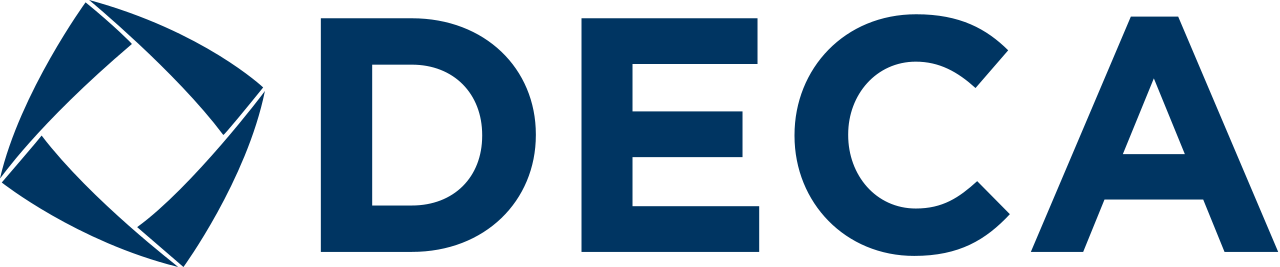 Blanchet DECA 2019-2020 RegistrationStudent Name____________________________________________			Student Grade ___________________________________________			Circle Year in DECA		1st	2nd	3rd	4thStudent Phone Number	____________________________________		Student Email_____________________________________________	T-Shirt Size (Unisex sizes)    XS    S     M      L      XL     2XL     3XL									Parent/Guardian Name(s) ____________________________________                                               ____________________________________Parent/Guardian Phone Number_______________________________		Parent Email_______________________________________________ I, ___________________________________, understand that as a member of Blanchet           (student’s name) DECA  I am expected to follow the DECA advisor’s and chaperones’ instructions and always conduct myself with professionalism at all DECA events. I also understand that if I choose to behave in a disrespectful or inappropriate manner my parents will be called, and I may be asked to leave an event at my parents’ expense. 															Parent/Guardian Signature_____________________________________Student Signature ____________________________________________________		~  The registration form and fee of $30 is due by Friday, October 18th.  You may turn this in to Mrs. Moore or Mrs. Virden.~  Students will prepare for competitions at meetings held every few weeks at Blanchet Catholic School.  We will make every effort to schedule around the students’ already busy calendars. ~  The State and national competitions, if attending, will be separate fees.  State is $250 and Nationals (if qualified) is usually $1000-1500, depending on airfare.  We will do some fundraising as a chapter, and typically receive some grant funding to help with Nationals. *** In order to be eligible to attend DECA Orientation, you must be registered and dues paid. 